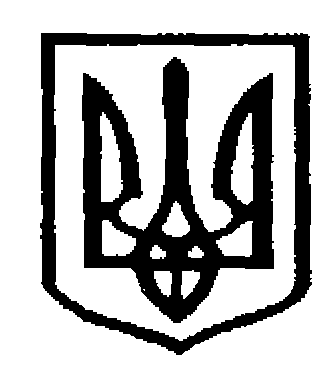 У К Р А Ї Н АЧернівецька міська радаУправління  освітивул. Героїв Майдану, 176, м. Чернівці, 58029 тел./факс (0372) 53-30-87  E-mail: osvitacv@gmail.com  Код ЄДРПОУ №02147345Про проведення моніторингуефективності впровадження5-их класах ЗЗСО Чернівецької області нового Державного стандарту базової середньої освітиНа виконання листа Інституту післядипломної педагогічної освіти Чернівецької області від 08.05.2023 р. № 01-11/269, відповідно до програми реалізації всеукраїнського інноваційного освітнього проєкту за темою «Розроблення і впровадження навчально-методичного забезпечення для закладів загальної середньої освіти в умовах реалізації Державного стандарту базової середньої освіти», Управління освіти інформує, що Інститут післядипломної педагогічної освіти Чернівецької області організовує моніторинг ефективності впровадження в 5-их класах ЗЗСО Чернівецької області нового Державного стандарту базової середньої освіти. Просимо керівників закладів загальної середньої освіти забезпечити до 19.05.2023 року участь педагогів 5-х класів закладів загальної середньої освіти в моніторингу за покликання https://forms.gle/ZPASvqKYrYQPQjC48 .Результати моніторингу дадуть можливість проаналізувати хід реалізації реформи на першому році адаптаційного циклу в базовій ланці освіти та розробити стратегічні перспективи руху реформи  Нової української школи в регіоні.Начальник Управління                                                                 Ірина ТКАЧУКОксана Косован 53 21 20_____________ №_____________Керівникам закладів  загальної середньої освіти